Press releaseNanotec increases production capacities in ChinaFeldkirchen/Germany, July 2, 2015 – German motor manufacturer Nanotec is increasing its production areas in China. In early June Nanotec's Chinese subsidiary moved its production of motor controllers, Plug & Drive motors with integrated controller, and linear actuators into a new building in ChangZhou. In July the stepper and BLDC motor production will also be moved into a larger building with a total area of 18,000 square meters on the same site.With the move Nanotec expects to increase production capacities by a further 50% in the next two years. Only last year Nanotec opened a second development site in Pegnitz, Germany, where the focus is primarily on the development of new motor controllers and sensors.Press ContactSigrid Scondo+49 89 900 686-37
sigrid.scondo@nanotec.deAbout NanotecNanotec is a leading manufacturer of motors and controllers for high-quality drive solutions. The company has been developing and marketing a broad range of products since 1991. Nanotec technology is primarily used in automation systems, laboratory automation, medical devices, the packaging industry, and semiconductor production. Nanotec has its company headquarters in Feldkirchen near Munich with subsidiaries in ChangZhou, China, and Medford/MA, USA.Nanotec Electronic GmbH & Co. KG
Kapellenstr. 685622 FeldkirchenGermanywww.nanotec.de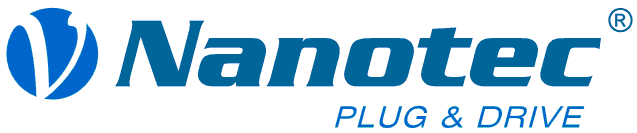 